SYRENKA WARSZAWSKA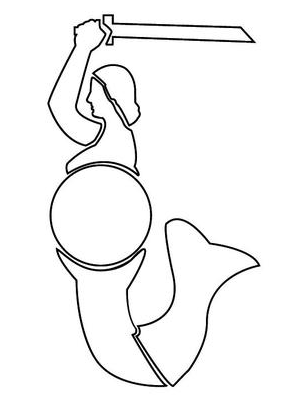 